Request Reference: 17181590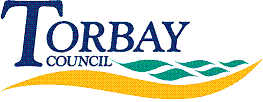 Date received: 31 January 2018Date response sent: 20 March 20181.	Does the authority have a published Community Asset Transfer* policy? *Community Asset Transfer enables local authorities to transfer the ownership/management of their assets to community organisations at less than full market value – in order to achieve a defined public benefit.	No, not as a stand alone policy2.	If Yes, please provide a web link to the policy.	N/A3.	If No, is Community Asset Transfer (CAT) integrated into another policy within your local authority – such as wider asset management strategies or VCSE policies?  	It is incorporated into the Corporate Asset Mgt Plan.4.	If Yes, Please provide a web link to this policy, if published. 	http://www.torbay.gov.uk/media/3259/appendix-2-asset-management-plan-2015-19.pdf5.	How many of the authority’s land and property assets have been disposed of in the following periods: 2012/13, 2013/14, 2014/15, 2015/16, 2016/17 and 2017/18 (to date)? For the purposes of this FOI “disposal” means a sale on the open market for monetary consideration or the letting of any council land or building, or part of a building, regardless of the length of term of the letting. Please note we are not concerned with any land or property transfers to other departments or changing the use of the land from one statutory purpose to another, so please exclude these figures from your return.	Land/property disposals	Letting of Council land or building6.	In relation to the number of disposals in Q5, how many were made to ‘for-profit’* organisations in the same time periods? *For-profit organisations make private profit for their directors, members or shareholders. Different types of organisation can be ‘for-profit’. It is not a legal structure in and of itself.7.	Typically, authorities operate a 5 year programme for the disposal of their surplus assets. Looking ahead over this period, how many of the authority’s current land and property assets are being considered for declaring as surplus to requirements? *We define surplus to requirements as 'not required for operational purposes any more and as a result identified for disposal’	At this moment in time 20 assets have been declared as surplus to requirements8.	In relation to the potential land and property assets being considered for declaring as surplus to requirements in Q5, what percentage of the authority’s existing asset base do they represent? If it is not possible to produce an exact percentage figure at this time, then please provide an estimate, and indicate if that is the case.	0.86 % 2012/13162013/14122014/1572015/1642016/1752017/1822012/13212013/14242014/15252015/16322016/17352017/18312012/13302013/14222014/15252015/16262016/17292017/1824